PRÊMIOS DESTAQUE E JOVEM PESQUISADOR CIC-FURGEste ano no CIC será indicado um trabalho destaque para cada sessão coordenada.A banca avaliadora será composta por, no mínimo, 03 (três) membros qualificados em suas áreas de conhecimento e cada apresentação deverá ter a duração máxima de 10 (dez) minutos.Os trabalhos indicados como destaque em cada sessão coordenada irão concorrer ao Prêmio Jovem Pesquisador do CIC-FURG em cada uma das áreas do conhecimento. O Prêmio Jovem Pesquisador do CIC-FURG será dado de acordo com a demanda em cada uma das áreas, sendo de no mínimo um por área.Todos os trabalhos premiados receberão um certificado do Evento.Os trabalhos serão escolhidos de acordo com os critérios de avaliação descritos na tabela abaixo: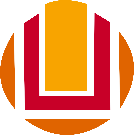 SERVIÇO PÚBLICO FEDERALMINISTÉRIO DA EDUCAÇÃO
 UNIVERSIDADE FEDERAL DO RIO GRANDE16ª MOSTRA DA PRODUÇÃO UNIVERSITÁRIA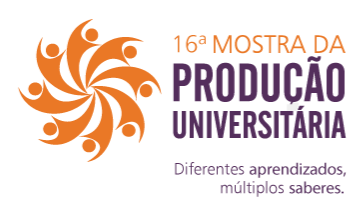 CRITÉRIOS DE AVALIAÇÃOPONTUAÇÃO POR ITEMRelevância do tema e justificativa para a investigação1,50Clareza e desenvoltura na apresentação1,50Clareza na definição dos objetivos1,00Adequação da metodologia para atingir os objetivos e para a análise dos resultados1,50Conclusões e perspectivas do trabalho1,00Correspondência do resumo com relação à apresentação1,00Envolvimento, domínio do temae do conteúdo do trabalho por parte do aluno1,50Adequação do tempo de apresentação1,00TOTAL10,00